Dienststelle/Schule:	     	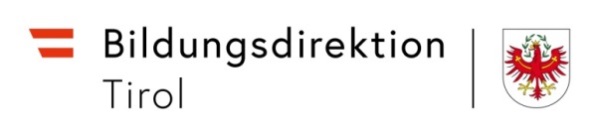 § 17 Abs. 3 RGV: 	Wird die Verpflegung durch eine Gebietskörperschaft unentgeltlich beigestellt oder ist die Verpflegung im Fahrpreis oder in anderen vom Dienstgeber zu ersetzenden Aufwendungen bereits enthalten, ist die Tagesgebühr zu kürzen.Abzug für Frühstück (erhalten am):	     		 Frühstück ist in der Nächtigungsrechnung enthaltenAbzug für Mittagessen (erhalten am):	     	Abzug für Abendessen (erhalten am):	     	Übernachtung wurde für folgende Nächte kostenlos zur Verfügung gestellt (Datum angeben): 	     	Die Dienstreise (Dienstverrichtung im Dienstort, Dienstzuteilung) war angeordnet bzw. bewilligt; die Bestimmungen der RGV 1955 wurden eingehalten.Vom Schulleiter / Von der Schulleiterin wurde genehmigt:	 eigener PKW	 Taxi		Rund-			Datum und Unterschrift des/der Genehmigungsberechtigten bzw. Schulleiter/Schulleiterin	siegel	Datum und Unterschrift des Rechnungslegers / der RechnungslegerinEingangsstempel der SchuleReiserechnung (für Bundeslehrpersonen)(Dienstreisen ab 01.01.2019)Eingangsstempel der Bildungsdirektion Inlandsdienstreise Auslandsdienstreise nach (Land): 	     	Grenzübertritt bei Ausreise:	Datum:	     		Uhrzeit:	     	Grenzübertritt bei Rückreise:	Datum:	     		Uhrzeit:	     	Angaben zur Person: Familien- oder Nachname, VornameSAP-PersonalnummerWohnungsanschriftTelefonnummerAngaben zur Dienstreise: PLZ, Ort und Art der Dienstverrichtung, Genehmigungszahl Bildungsdirektion oder BMBWF:Angaben zur Dienstreise: PLZ, Ort und Art der Dienstverrichtung, Genehmigungszahl Bildungsdirektion oder BMBWF:Reisekostenvorschuss: Nein  Ja, Euro:      	Die Reisekosten wurden nicht von mir bezahlt, sondern:Ich beantrage folgende Zahlung:Ich beantrage folgende Zahlung: Gutschein/e - von der Schule erhalten Beförderungszuschuss für Hinreise: Beförderungszuschuss für Hinreise: von 3. Seite:      		von	     		bis	     		km:      		von	     		bis	     		km:      	 Fahrschein/e der Schule verwendet	von	     		bis	     		km:      		von	     		bis	     		km:      	 Fahrschein/e der Schule zum Teil verwendet Beförderungszuschuss für Rückreise: Beförderungszuschuss für Rückreise: Mitfahrt bei      		von	     		bis	     		km:      		von	     		bis	     		km:      		von	     		bis	     		km:      		von	     		bis	     		km:      	Kostenzuordnung (nur vom Landesschulrat auszufüllen) Kilometergeld für eigenen PKW für Hinreise (Genehmigung)	km:      	 Kilometergeld für eigenen PKW für Hinreise (Genehmigung)	km:      	 Kilometergeld für eigenen PKW für Rückreise (Genehmigung)	km:      	 Kilometergeld für eigenen PKW für Rückreise (Genehmigung)	km:      	Konto:			BuKreis:		 Andere Reisekosten (nur gegen Nachweis zahlbar): Andere Reisekosten (nur gegen Nachweis zahlbar):	von	     		bis	     		Euro:      		von	     		bis	     		Euro:      	Kostenstelle:			Fonds:			von	     		bis	     		Euro:      		von	     		bis	     		Euro:      	Tagesgebühr: 	 nach Tarif I	 nach Tarif II (bei Reisen innerhalb des Bezirks)Tagesgebühr: 	 nach Tarif I	 nach Tarif II (bei Reisen innerhalb des Bezirks)eingegeben:			Zahlung:		Übernachtung:	 für       Nächtigungen ohne NachweisÜbernachtung:	 für       Nächtigungen ohne Nachweis	 für       Nächtigungen mit Nachweis (Rechnung liegt bei)	 für       Nächtigungen mit Nachweis (Rechnung liegt bei)PosNr.TagBeginnEndeArt des GebührenanspruchesEnt-fernungin kmReise-kostenTages-gebührÜbernachtungs-kostensonstigeNebenkostenSummelt. Dienstreiseauftrag ab/bis Wohnung:PosNr.TagBeginnEndeArt des GebührenanspruchesEnt-fernungin kmBetrag auf zwei Kommastellen genau angeben (z.B. 100,00)Betrag auf zwei Kommastellen genau angeben (z.B. 100,00)Betrag auf zwei Kommastellen genau angeben (z.B. 100,00)Betrag auf zwei Kommastellen genau angeben (z.B. 100,00)Betrag auf zwei Kommastellen genau angeben (z.B. 100,00)lt. Dienstreiseauftrag ab/bis Wohnung: Hinreise
 Rückreise Hinreise
 Rückreise Hinreise
 Rückreise Hinreise
 Rückreise Hinreise
 Rückreise Hinreise
 Rückreise Hinreise
 Rückreise Hinreise
 Rückreise Hinreise
 Rückreise Hinreise
 Rückreise Hinreise
 Rückreise Hinreise
 Rückreise